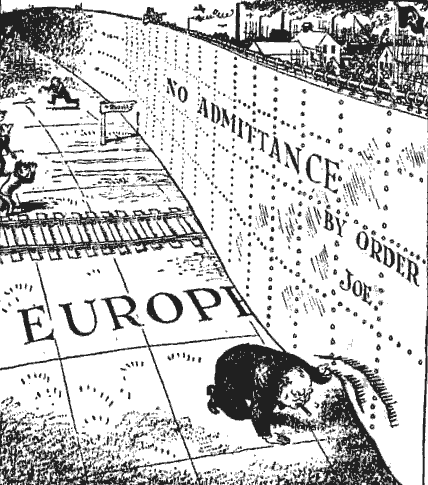 What are your initial reactions to this source?________________________________________________________*When analyzing a cartoon source it is important to following the following steps:Step 1: Circle any important features on the source and consider their importanceStep 2: What is the cartoon referring too? Usually a cartoon will refer to an event or something that is happening in the world. E.g. Churchill’s Iron Curtain speech.The cartoon is referring too, “……………………”Step 3: Consider the meaning of the circled featuresThe cartoon depicts……… (Describe a feature of the cartoon)Which tells us that / which means…… (Explain the meaning of the meaning of the feature)It also shows……… (Describe another a feature of the cartoon)Which means…….. Explain the meaning of the meaning of the featureStep 4: Comment on the cartoonist’s point of viewThe cartoonist is clearly …………. (in favor of / against) , (a capitalist / a communist)The cartoonist wants us to believe / think / be aware of / understand ………. 